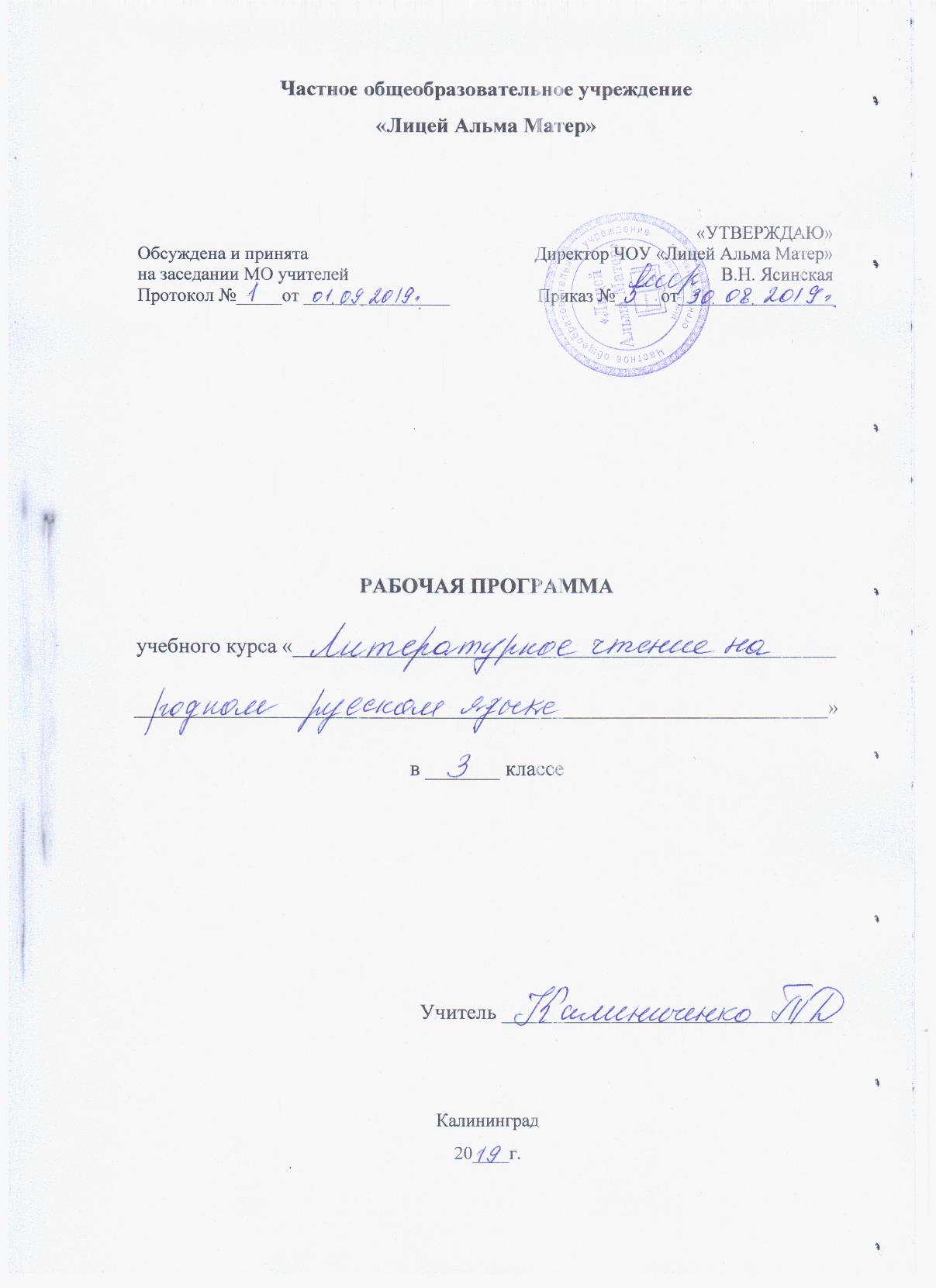 РАБОЧАЯ ПРОГРАММА ПО ЛИТЕРАТУРНОМУ ЧТЕНИЮ НА РОДНОМ (РУССКОМ) ЯЗЫКЕ 3 КЛАСС.1.АННОТАЦИЯРабочая программа по литературному чтению на родном (русском) языке для 3 класса составлена в соответствии с требованиями ФГОС НОО и Концепцией духовно-нравственного развития и воспитания личности гражданина России. Цель программы – углубленно знакомить учащихся с детской литературой и книгой, обеспечивать литературное развитие младших школьников, раскрыть перед детьми мир нравственно-эстетических ценностей и духовной культуры, накопленных предыдущими поколениями, выработать художественный вкус, формировать культуру чувств, общения.Задачи программы:• развивать у детей способность полноценно воспринимать художественное произведение, сопереживать героям, эмоционально откликаться на прочитанное;• учить детей чувствовать и понимать образный язык художественного произведения, выразительные средства, создающие художественный образ, развивать образное мышление учащихся;• формировать умение воссоздавать художественные образы литературного произведения, развивать воображение учащихся, ассоциативное мышление, развивать поэтический слух детей, накапливать эстетический опыт слушания произведений изящной словесности, воспитывать художественный слух;• формировать потребность в постоянном чтении книг, развивать интерес к литературному чтению, творчеству писателей, создателей произведений словесного искусства;• обогащать чувственный опыт ребенка, его реальные представления об окружающем мире и природе;• формировать эстетическое отношение ребенка к жизни, приобщая его к классике художественной литературы;• обеспечивать достаточно глубокое понимание содержания произведений различного уровня сложности;• расширять кругозор детей через чтение книг различных жанров, разнообразных по содержанию и тематике, обогащать нравственно-эстетический и познавательный опыт ребенка;• обеспечивать развитие речи учащихся и активно формировать навыки чтения и речевые умения;• работать с различными типами текстов2.ПЛАНИРУЕМЫЕ РЕЗУЛЬТАТЫ ОСВОЕНИЯ ПРОГРАММЫ ЛИТЕРАТУРНОЕ ЧТЕНИЕ НА РОДНОМ (РУССКОМ ЯЗЫКЕ).Личностные результаты: 1) понимание русского языка как одной из основных национально-культурных ценностей русского народа, определяющей роли родного языка в развитии интеллектуальных, творческих способностей и моральных качеств личности, его значения в процессе получения школьного образования; 2) осознание эстетической ценности русского языка; уважительное отношение к родному языку, гордость за него; потребность сохранить чистоту русского языка как явления национальной культуры; стремление к речевому самосовершенствованию; 3) достаточный объём словарного запаса и усвоенных грамматических средств для свободного выражения мыслей и чувств в процессе речевого общения; способность к самооценке на основе наблюдения за собственной речью.Метапредметные результаты: 1) владение всеми видами речевой деятельности:аудирование и чтение:адекватное понимание информации устного и письменного сообщения (коммуникативной установки, темы текста, основной мысли; основной и дополнительной информации); владение разными видами чтения (поисковым, просмотровым, ознакомительным, изучающим) текстов разных стилей и жанров; адекватное восприятие на слух текстов разных стилей и жанров; владение разными видами аудирования (выборочным, ознакомительным, детальным); способность извлекать информацию из различных источников, включая средства массовой информации, компакт-диски учебного назначения, ресурсы Интернета; свободно пользоваться словарями различных типов, справочной литературой, в том числе и на электронных носителях; овладение приёмами отбора и систематизации материала на определенную тему; умение вести самостоятельный поиск информации; способность к преобразованию, сохранению и передаче информации, полученной в результате чтения или аудирования;умение сопоставлять и сравнивать речевые высказывания с точки зрения их содержания, стилистических особенностей и использованных языковых средств;говорение и письмо:способность определять цели предстоящей учебной деятельности (индивидуальной и коллективной), последовательность действий, оценивать достигнутые результаты и адекватно формулировать их в устной и письменной форме;умение воспроизводить прослушанный или прочитанный текст с заданной степенью свернутости (план, пересказ, конспект, аннотация);умение создавать устные и письменные тексты разных типов, стилей речи и жанров с учетом замысла, адресата и ситуации общения; способность свободно, правильно излагать свои мысли в устной и письменной форме, соблюдать нормы построения текста (логичность, последовательность, связность, соответствие теме и др.); адекватно выражать свое отношение к фактам и явлениям окружающей действительности, к прочитанному, услышанному, увиденному;владение различными видами монолога (повествование, описание, рассуждение; сочетание разных видов монолога) и диалога (этикетный, диалог-расспрос, диалог-побуждение, диалог-обмен мнениями и др.; сочетание разных видов диалога);соблюдение в практике речевого общения основных орфоэпических, лексических, грамматических, стилистических норм современного русского литературного языка; соблюдение основных правил орфографии и пунктуации в процессе письменного общения;способность участвовать в речевом общении, соблюдая нормы речевого этикета; адекватно использовать жесты, мимику в процессе речевого общения;осуществление речевого самоконтроля в процессе учебой деятельности и в повседневной практике речевого общения; способность оценивать свою речь с точки зрения её содержания, языкового оформления; умение находить грамматические и речевые ошибки, недочеты, исправлять их; совершенствовать и редактировать собственные тексты;выступление перед аудиторией сверстников с небольшими сообщениями, докладом, рефератом; участие в спорах, обсуждениях актуальных тем с использованием различных средств аргументации;2) применение приобретенных знаний, умений и навыков в повседневной жизни; способность использовать родной язык как средство получения знаний по другим учебным предметам; применять полученные знания, умения и навыки анализа языковых явлений на межпредметном уровне (на уроках иностранного языка, литературы и др.); 3) коммуникативно целесообразное взаимодействие с окружающими людьми в процессе речевого общения, совместного выполнения какой-либо задачи, участия в спорах, обсуждениях актуальных тем; овладение национально-культурными нормами речевого поведения в различных ситуациях формального и неформального межличностного и межкультурного общения.Предметные результаты:1) представление об основных функциях языка; о роли русского языка как национального языка русского народа, как государственного языка Российской Федерации и языка межнационального общения; о связи языка и культуры народа; роли родного языка в жизни человека и общества;2) понимание места родного языка в системе гуманитарных наук и его роли в образовании в целом;3) усвоение основ научных знаний о родном языке; понимание взаимосвязи его уровней и единиц; 4) освоение базовых понятий лингвистики: лингвистика и ее основные разделы; язык и речь, речевое общение, речь устная и письменная; монолог, диалог и их виды; ситуация речевого общения; разговорная речь, научный, публицистический, официально-деловой стили, язык художественной литературы; жанры научного, публицистического, официально-делового стилей и разговорной речи; функционально-смысловые типы речи (повествование, описание, рассуждение); текст, типы текста; основные единицы языка, их признаки и особенности употребления в речи;5) овладение основными стилистическими ресурсами лексики и фразеологии русского языка; основными нормами русского литературного языка (орфоэпическими, лексическими, грамматическими, орфографическими, пунктуационными), нормами речевого этикета и использование их в своей речевой практике при создании устных и письменных высказываний;6) опознавание и анализ основных единиц языка, грамматических категорий языка, уместное употребление языковых единиц адекватно ситуации речевого общения; 7) многоаспектный анализ текста с точки зрения его основных признаков и структуры, принадлежности к определенным функциональным разновидностям языка, особенностей языкового оформления, использования выразительных средств языка;8) понимание коммуникативно-эстетических возможностей лексической и грамматической синонимии и использование их в собственной речевой практике;9) осознание эстетической функции родного языка, способность оценивать эстетическую сторону речевого высказывания при анализе текстов художественной литературы.3.СОДЕРЖАНИЕ ПРОГРАММЫЗнакомство с устной народной словесностью. Сравнение учебного, художественного и научно-популярного текста: выделение особенностей каждого, установление общих черт и различий. Конструирование монологического высказывания: формулирование главной мысли, отбор доказательств, логичное и последовательное построение текста (высказывания), выбор выразительных средств языка. Участие в диалоге: понимание вопросов собеседника и ответ на них в соответствии с правилами речевого общения. Характеризовать текст: предполагать тему и содержание текста по заголовку, иллюстрациям, аннотации. Определение жанра, темы. Формулирование главной мысли текста, его частей. Развитие умения выразительно читать произведение, передавая интонацией настроение; выделение главной мысли; обогащение словарного запаса; воспитание доброты, милосердия. Анализ особенностей авторских выразительных средств, соотношение их с жанром произведения. Выразительное чтение небольших стихотворных произведений. Конструирование монологических высказываний: отбор доказательств, логично и последовательно строить текст (высказывание), выбирать выразительные средства языка. Составлять план текста: делить текст на части, определять микротемы каждой части, озаглавливать их. Формулировать вопрос по фрагменту текста. Наблюдать: сравнивать произведения разных жанров.Ориентироваться в литературоведческих терминах, кратко характеризовать их. Отбирать выразительные средства (тон, темп, интонация), раскрывающие особенности произведения.4.ТЕМАТИЧЕСКОЕ ПЛАНИРОВАНИЕ 3 КЛАСС3 класс – 18 ч.Тема занятияТема занятияКол-во часов. ДатаПредлагаемая к использованию литератураПредлагаемая к использованию литератураПредлагаемая к использованию литератураУстная народная словесностьУстная народная словесность1 «Лиса и рак», «Каша из топора», «Горшеня» «Лиса и рак», «Каша из топора», «Горшеня» «Лиса и рак», «Каша из топора», «Горшеня»Рассказы современных писателей о детяхРассказы современных писателей о детях1Т. Лихоталь «Синяк», Рассказы В. Драгунского «Сестра моя Ксения», «Что я люблю», «И чего не люблю», «где это видано, где это слыхано»Т. Лихоталь «Синяк», Рассказы В. Драгунского «Сестра моя Ксения», «Что я люблю», «И чего не люблю», «где это видано, где это слыхано»Т. Лихоталь «Синяк», Рассказы В. Драгунского «Сестра моя Ксения», «Что я люблю», «И чего не люблю», «где это видано, где это слыхано»Волшебный мир сказок БажоваВолшебный мир сказок Бажова1П. Бажов «Огневушка-поскакушка», «Змейка», «Каменный цветок»П. Бажов «Огневушка-поскакушка», «Змейка», «Каменный цветок»П. Бажов «Огневушка-поскакушка», «Змейка», «Каменный цветок»Произведения о тех, кто трудитсяПроизведения о тех, кто трудится1Дж. Родари «Чем пахнут ремесла?»,В. Осеева «Простое дело"Дж. Родари «Чем пахнут ремесла?»,В. Осеева «Простое дело"Дж. Родари «Чем пахнут ремесла?»,В. Осеева «Простое дело"Книги о природе и человекеКниги о природе и человеке1М.Пришвин «Гаечки» Р.Киплинг «Маугли»Б.Житков «Мангуста»М.Пришвин «Гаечки» Р.Киплинг «Маугли»Б.Житков «Мангуста»М.Пришвин «Гаечки» Р.Киплинг «Маугли»Б.Житков «Мангуста»Рассказы о животных11Л.Толстой «Как волки учат своих детей», К.Паустовский «Барсучий нос», Андреева «Кусака»Л.Толстой «Как волки учат своих детей», К.Паустовский «Барсучий нос», Андреева «Кусака»Л.Толстой «Как волки учат своих детей», К.Паустовский «Барсучий нос», Андреева «Кусака»Книги о ребятах и их делах11А.Гайдар «Тимур и его команда».А.Гайдар «Тимур и его команда».А.Гайдар «Тимур и его команда».Произведения о долге и храбрости11И. Тургенев «Капля жизни»И. Тургенев «Капля жизни»И. Тургенев «Капля жизни»Произведения о мамах и детях11А. Милн «Непослушная мама»А. Милн «Непослушная мама»А. Милн «Непослушная мама»Весёлые истории11М.Зощенко «Глупая история»И.Сухин «Вот такой затейник»М.Зощенко «Глупая история»И.Сухин «Вот такой затейник»М.Зощенко «Глупая история»И.Сухин «Вот такой затейник»Книги о дружбе и взаимопомощи11Ю. Куклачев «Мои друзья кошки»В. Дуров «Наша Жучка»Ю. Куклачев «Мои друзья кошки»В. Дуров «Наша Жучка»Ю. Куклачев «Мои друзья кошки»В. Дуров «Наша Жучка»Как рождается герой11Б.Заходер «История гусеницы», Ю.Мориц «Жора Кошкин», Л.Яхнин «Лесные жуки»Б.Заходер «История гусеницы», Ю.Мориц «Жора Кошкин», Л.Яхнин «Лесные жуки»Б.Заходер «История гусеницы», Ю.Мориц «Жора Кошкин», Л.Яхнин «Лесные жуки»Люби живое11М.Пришвин «Рождение кастрюльки», Д. Мамин – Сибиряк «Емеля – Охотник»М.Пришвин «Рождение кастрюльки», Д. Мамин – Сибиряк «Емеля – Охотник»М.Пришвин «Рождение кастрюльки», Д. Мамин – Сибиряк «Емеля – Охотник»Стихи русских поэтов о любви к Родине.11Стихотворения Пушкина, Есенина.Стихотворения Пушкина, Есенина.Стихотворения Пушкина, Есенина.Разножанровые произведения о ратных подвигах родного народа11К.Ушинский «Александр Невский».К.Ушинский «Александр Невский».К.Ушинский «Александр Невский».Книги, которые надо читать долго22А. Волков «Волшебник изумрудного города»А. Волков «Волшебник изумрудного города»А. Волков «Волшебник изумрудного города»Урок обобщение за год. Итоговое диагностирование.11Тестирование по выявлению читательского кругозора.Тестирование по выявлению читательского кругозора.Тестирование по выявлению читательского кругозора.Итого:18 ч.18 ч.18 ч.